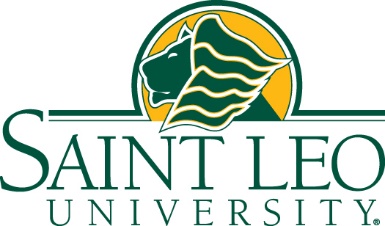 For Immediate Release: Oct. 20, 2020Saint Leo University Presenting Free Webinar on Nov. 5 to Aid Small Businesses‘Business Re-imagined: Set Your Course for Survival with the 13-Week Cash Flow Model’    		Will Help Budget Tight Resources, Find Additional FundingST. LEO, FL – In the third portion of Saint Leo University’s free webinar series, Business Re-Imagined, presenters will take a look at cash flow and the need to follow a popular model for turning around businesses.Tampa-area businesses as well as those throughout the United States are navigating the re-opening of the economy following shutdowns prompted by the COVID-19 pandemic. To assist those facing challenges, the university’s Tapia College of Business will present Business Re-imagined: Set Your Course for Survival with the 13-Week Cash Flow Model from 6 to 8 p.m. (ET), Thursday, November 5. Presenters are Dr. C’Lamt Ho, assistant professor of accounting at Saint Leo University and Dr. Ruediger Mueller, president and senior partner of TCMI Inc.This seminar will focus on cash flow and why it is more important than profit or loss in difficult times. It will walk participants step by step through the construction of a cash flow model that can be used to monitor cash sources as well as requirements for the near and intermediate future.Participants will learn how to budget tight cash resources, how to survive on existing cash and projected cash streams, when they should try to find additional funding, and how to obtain financing.The 13-Week Cash Flow model is one of the most popular and commonly used tools of turnaround- and restructuring-experts today.Ho has more than 13 years of teaching experience in business and accounting in higher education. He teaches accounting courses in undergraduate and graduate programs at Saint Leo’s Tampa Education Center. Prior to teaching, he worked as an accounting manager and system administrator for a large health care network in the Midwest. Ho has worked with federal, state, and local governments as well as in the private sector. His current research interests are new accounting standards, accounting ethics, taxation, and accounting information technologies.Mueller brings more than 25 years of corporate and consulting experience to his position as president and senior partner of TCMI Inc., a consulting group specializing in operational, growth, and turnaround management. He is a Certified Turnaround Professional (CTP), an active member of the Turnaround Management Association (TMA), and serves on the Florida Board of the TMA. He held various C-level positions (CEO and COO) in corporations serving the automotive, construction, furniture, and cabinet-making industries. The Tapia College of Business is offering this webinar as a service to help business owners. “Saint Leo and the College of Business wanted to do something to give back to the community,” said Dr. Robyn Parker, dean of the Tapia College of Business. “’Community’ is one of Saint Leo’s core values, and we thoroughly embrace the idea of helping others. We hope that businesses and organizations will take advantage of these free sessions.”Small business owners and the public are invited to attend. To register, go to Business Re-Imagined: Set Your Course for Survival.   (https://saintleo.zoom.us/webinar/register/WN_XilAumZWQPGoQ_E3Nbq1xQ)For more information, email Kim.Bulmanski@saintleo.eduAbout Saint Leo UniversitySaint Leo University is one of the largest Catholic universities in the nation, offering 57 undergraduate and graduate-level degree programs to more than 18,200 students each year. Founded in 1889 by Benedictine monks, the private, nonprofit university is known for providing a values-based education to learners of all backgrounds and ages in the liberal arts tradition. Saint Leo is regionally accredited and offers a residential campus in the Tampa Bay region of Florida, 16 education centers in five states, and an online program for students anywhere. The university is home to more than 98,000 alumni. Learn more at saintleo.edu. Media Contact: Mary McCoy, University Writer & Media Relations, mary.mccoy02@saintleo.edu, (352) 588-7118 or cell (813) 610-8416